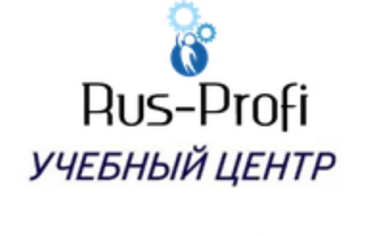 		ООО «Рус-Профи» ОГРН 1195074002485 ИНН /КПП 5036175187 / 503601001Юридический адрес: 142100 Московская область, г. Подольск, ул. Комсомольская д. 59 (Бизнес Центр) пом.1Фактический адрес: 142100 Московская область, г. Подольск, ул. Комсомольская д. 59 (Бизнес Центр) пом.1 БИК 044525999 р/с 40702810401500035212  к/п 30101810845250000999Точка ПАО Банка «ФК Открытие»________________________________________________________________Прайс-лист. Стоимость обучения в УЦДополнительную информацию можно получить по телефону 8(906)031-37-59e-mail: info_Profi@bk.ru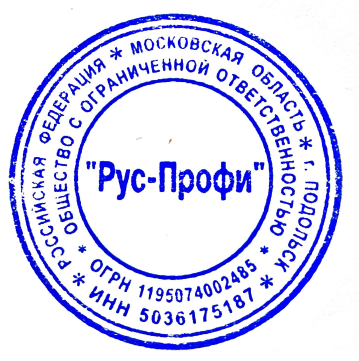 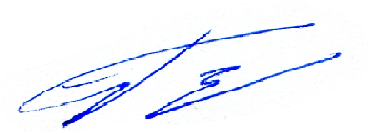 С уважением, Генеральный директор                                                                          Бронников А.Г.Наименование разделов и образовательных программНаименование разделов и образовательных программЦена, руб.Кол-во часовОХРАНА ТРУДАОХРАНА ТРУДАОхрана труда для руководителей и специалистовОхрана труда для руководителей и специалистов2 500,0040Охрана труда для руководителей и специалистов на английском языке ( Occupational safety and health training course for chiefs and specialists of the organizations )Охрана труда для руководителей и специалистов на английском языке ( Occupational safety and health training course for chiefs and specialists of the organizations )6 000,0040Охрана труда. Безопасность технологических процессов и производств. (профессиональная переподготовка)Охрана труда. Безопасность технологических процессов и производств. (профессиональная переподготовка)10 000,00256Охрана труда при погрузо-разгрузочных работах и размещении грузовОхрана труда при погрузо-разгрузочных работах и размещении грузов3 000,0020 , 40Охрана труда при размещении, монтаже, техническом обслуживании и ремонте технологического оборудованияОхрана труда при размещении, монтаже, техническом обслуживании и ремонте технологического оборудования3 000,0020Охрана труда при эксплуатации промышленного транспорта (напольный безрельсовый колесный транспорт)Охрана труда при эксплуатации промышленного транспорта (напольный безрельсовый колесный транспорт)3 000,0040Правила оказания первой помощи пострадавшимПравила оказания первой помощи пострадавшим500,0016Оценка и управление профессиональными рискамиОценка и управление профессиональными рисками6 000,0052Безопасная эксплуатация стеллажного оборудованияБезопасная эксплуатация стеллажного оборудования3 000,0016ЭЛЕКТРОБЕЗОПАСНОСТЬЭЛЕКТРОБЕЗОПАСНОСТЬЭлектробезопасность, группа допуска II до 1000 ВЭлектробезопасность, группа допуска II до 1000 В3 500,0072Электробезопасность, группа допуска III-IV гр. до 1000 ВЭлектробезопасность, группа допуска III-IV гр. до 1000 В3 500,0040Электробезопасность, группа допуска III-V гр. до и выше 1000 ВЭлектробезопасность, группа допуска III-V гр. до и выше 1000 В3 500,0040Допуск к спецработам (работы под напряжением на токоведущих частях; испытания оборудования повышенным напряжением; работы под наведенным напряжением)Допуск к спецработам (работы под напряжением на токоведущих частях; испытания оборудования повышенным напряжением; работы под наведенным напряжением)4 500,0016Электробезопасность для работников организаций электроэнергетики (станции и сети)Электробезопасность для работников организаций электроэнергетики (станции и сети)13 000,0072Правила технической эксплуатации тепловых энергоустановок (ПТЭТЭ)Правила технической эксплуатации тепловых энергоустановок (ПТЭТЭ)5 000,0072ПОЖАРНАЯ БЕЗОПАСНОСТЬПОЖАРНАЯ БЕЗОПАСНОСТЬПожарно-технический минимум для руководителей, ответственных за пожарную безопасностьПожарно-технический минимум для руководителей, ответственных за пожарную безопасность1 500,0020Пожарно-технический минимум для руководителей, ответственных за пожарную безопасность на английском языке ( Training of persons responsible for fire safety )Пожарно-технический минимум для руководителей, ответственных за пожарную безопасность на английском языке ( Training of persons responsible for fire safety )6 000,0020Пожарно-технический минимум для руководителей, ответственных за пожарную безопасность пожароопасных производствПожарно-технический минимум для руководителей, ответственных за пожарную безопасность пожароопасных производств2 000,0028Пожарно-технической минимум для рабочих, осуществляющих пожароопасные работыПожарно-технической минимум для рабочих, осуществляющих пожароопасные работы1 000,0016Подготовка членов добровольно пожарной дружиныПодготовка членов добровольно пожарной дружины2 000,0020 , 40Пожарная безопасность. Огнезащита материалов, изделий и конструкцийПожарная безопасность. Огнезащита материалов, изделий и конструкций3 000,0072Монтаж, техническое обслуживание и ремонт систем противопожарного водоснабжения и их элементов, включая диспетчеризацию и проведение пусконаладочных работМонтаж, техническое обслуживание и ремонт систем противопожарного водоснабжения и их элементов, включая диспетчеризацию и проведение пусконаладочных работ3 000,0072РАБОТЫ НА ВЫСОТЕРАБОТЫ НА ВЫСОТЕБезопасные методы и приемы выполнения работ на высоте с применением средств подмащивания, а также работ, выполняемых на площадках с защитными ограждениями высотой 1,1 м и болееБезопасные методы и приемы выполнения работ на высоте с применением средств подмащивания, а также работ, выполняемых на площадках с защитными ограждениями высотой 1,1 м и более2 000,0030Организация и безопасное проведение работ на высоте с применением средств подмащивания, а также работ, выполняемых на площадках с защитными ограждениями высотой 1,1 м и болееОрганизация и безопасное проведение работ на высоте с применением средств подмащивания, а также работ, выполняемых на площадках с защитными ограждениями высотой 1,1 м и более2 000,0030Безопасные методы и приемы выполнения работ на высоте для работников 1 группы по безопасности работ на высотеБезопасные методы и приемы выполнения работ на высоте для работников 1 группы по безопасности работ на высоте3 500,0030Безопасные методы и приемы выполнения работ на высоте для работников 2 группы по безопасности работ на высотеБезопасные методы и приемы выполнения работ на высоте для работников 2 группы по безопасности работ на высоте3 500,0042Безопасные методы и приемы выполнения работ на высоте для работников 3 группы по безопасности работ на высотеБезопасные методы и приемы выполнения работ на высоте для работников 3 группы по безопасности работ на высоте4 000,0042Ежегодная проверка знаний безопасных методов и приемов выполнения работЕжегодная проверка знаний безопасных методов и приемов выполнения работ1 000,008Безопасные методы и приемы выполнения работ в ограниченных и замкнутых пространствах (ОЗП). 1, 2, 3 группа допускаБезопасные методы и приемы выполнения работ в ограниченных и замкнутых пространствах (ОЗП). 1, 2, 3 группа допуска2 500,0024,32САМОХОДНАЯ ТЕХНИКАСАМОХОДНАЯ ТЕХНИКАВодитель внедорожных мототранспортных средств категории "АI" (квадроцикл/снегоход)Водитель внедорожных мототранспортных средств категории "АI" (квадроцикл/снегоход)5 000,00121Эксплуатация напольного безрельсового колесного транспорта с мощностью не более 4 кВтЭксплуатация напольного безрельсового колесного транспорта с мощностью не более 4 кВт3 000,0020Водитель погрузчика ВСВодитель погрузчика ВС10 000,00АккумуляторщикАккумуляторщик5 000,0080БЕЗОПАСНОСТЬ ДОРОЖНОГО ДВИЖЕНИЯБЕЗОПАСНОСТЬ ДОРОЖНОГО ДВИЖЕНИЯБезопасность дорожного движения и профессиональная пригодность на автомобильном транспортеБезопасность дорожного движения и профессиональная пригодность на автомобильном транспорте5 000,0048Профессиональная переподготовка для диспетчера автомобильного и городского наземного электрического транспортаПрофессиональная переподготовка для диспетчера автомобильного и городского наземного электрического транспорта10 000,00260Профессиональная переподготовка для контролера технического состояния автотранспортных средствПрофессиональная переподготовка для контролера технического состояния автотранспортных средств10 000,00260Профессиональная переподготовка для ответственного за обеспечение безопасности дорожного движенияПрофессиональная переподготовка для ответственного за обеспечение безопасности дорожного движения10 000,00260Технический минимум для водителей автотранспортных предприятий (Ежегодные занятия с водителями автотранспортных организаций)Технический минимум для водителей автотранспортных предприятий (Ежегодные занятия с водителями автотранспортных организаций)500,0020Повышение квалификации водителей транспортных средств, оборудованных устройствами для подачи специальных световых и звуковых сигналовПовышение квалификации водителей транспортных средств, оборудованных устройствами для подачи специальных световых и звуковых сигналов3 000,0036ЭКОЛОГИЧЕСКАЯ БЕЗОПАСНОСТЬЭКОЛОГИЧЕСКАЯ БЕЗОПАСНОСТЬОбеспечение экологической безопасности при работах в области обращения с опасными отходами I-IV класс опасностиОбеспечение экологической безопасности при работах в области обращения с опасными отходами I-IV класс опасности7 000,00112Обеспечение экологической безопасности руководителями и специалистами общехозяйственных систем управленияОбеспечение экологической безопасности руководителями и специалистами общехозяйственных систем управления4 000,0072Обеспечение экологической безопасности руководителями и специалистами экологических служб и систем экологического контроляОбеспечение экологической безопасности руководителями и специалистами экологических служб и систем экологического контроля4 000,0072ГРАЖДАНСКАЯ ОБОРОНА И ЗАЩИТА НАСЕЛЕНИЯ ОТ ЧРЕЗВЫЧАЙНЫХ СИТУАЦИЙ ПРИРОДНОГО И ТЕХНОГЕННОГО ХАРАКТЕРА. АНТИТЕРРОРИСТИЧЕСКАЯ ЗАЩИЩЕННОСТЬ.ГРАЖДАНСКАЯ ОБОРОНА И ЗАЩИТА НАСЕЛЕНИЯ ОТ ЧРЕЗВЫЧАЙНЫХ СИТУАЦИЙ ПРИРОДНОГО И ТЕХНОГЕННОГО ХАРАКТЕРА. АНТИТЕРРОРИСТИЧЕСКАЯ ЗАЩИЩЕННОСТЬ.Обучение лиц, назначенных для проведения инструктажа и курсового обучения работающего населения по гражданской обороне и защите населения от чрезвычайных ситуацийОбучение лиц, назначенных для проведения инструктажа и курсового обучения работающего населения по гражданской обороне и защите населения от чрезвычайных ситуаций3 000,0036Обучение руководителей (работников) структурных подразделений, уполномоченных на решение задач в области гражданской обороны в организациях, прекращающих работу в военное времяОбучение руководителей (работников) структурных подразделений, уполномоченных на решение задач в области гражданской обороны в организациях, прекращающих работу в военное время3 000,0024Обучение руководителей организаций, не отнесенных к категориям по гражданской обороне и не продолжающих работу в военное времяОбучение руководителей организаций, не отнесенных к категориям по гражданской обороне и не продолжающих работу в военное время3 000,0024Антитеррористическая защищенность объектов и территорийАнтитеррористическая защищенность объектов и территорий3 000,0040ПРОМЫШЛЕННАЯ БЕЗОПАСНОСТЬПРОМЫШЛЕННАЯ БЕЗОПАСНОСТЬА.1. Основы промышленной безопасностиА.1. Основы промышленной безопасности5 000,0016Б1. Требования промышленной безопасности в химической, нефтехимической и нефтеперерабатывающей промышленностиБ1. Требования промышленной безопасности в химической, нефтехимической и нефтеперерабатывающей промышленности5 000,0016Б2. Требования промышленной безопасности в нефтяной и газовой промышленностиБ2. Требования промышленной безопасности в нефтяной и газовой промышленности5 000,0016Б3. Требования промышленной безопасности в металлургической промышленностиБ3. Требования промышленной безопасности в металлургической промышленности5 000,0016Б.4. Требования промышленной безопасности в горной промышленности Б.4. Требования промышленной безопасности в горной промышленности 5 000,0016Б.5. Требования промышленной безопасности в угольной промышленности Б.5. Требования промышленной безопасности в угольной промышленности 5 000,0016Б6. Требования по маркшейдерскому обеспечению безопасного ведения горных работ Б6. Требования по маркшейдерскому обеспечению безопасного ведения горных работ 3 000,0016Б7. ТРЕБОВАНИЯ ПРОМЫШЛЕННОЙ БЕЗОПАСНОСТИ НА ОБЪЕКТАХ ГАЗОРАСПРЕДЕЛЕНИЯ И ГАЗОПОТРЕБЛЕНИЯБ7. ТРЕБОВАНИЯ ПРОМЫШЛЕННОЙ БЕЗОПАСНОСТИ НА ОБЪЕКТАХ ГАЗОРАСПРЕДЕЛЕНИЯ И ГАЗОПОТРЕБЛЕНИЯБ.7.1. Эксплуатация систем газораспределения и газопотребленияБ.7.1. Эксплуатация систем газораспределения и газопотребления5 000,0016Б.7.2. Эксплуатация объектов, использующих сжиженные углеводородные газыБ.7.2. Эксплуатация объектов, использующих сжиженные углеводородные газы5 000,0016Б.7.3. Проектирование, строительство, реконструкция, техническое перевооружение и капитальный ремонт сетей газораспределения и газопотребленияБ.7.3. Проектирование, строительство, реконструкция, техническое перевооружение и капитальный ремонт сетей газораспределения и газопотребления5 000,0016Б.7.4. Эксплуатация автогазозаправочных станций газомоторного топливаБ.7.4. Эксплуатация автогазозаправочных станций газомоторного топлива5 000,0016Б8. ТРЕБОВАНИЯ ПРОМЫШЛЕННОЙ БЕЗОПАСНОСТИ К ОБОРУДОВАНИЮ, РАБОТАЮЩЕМУ ПОД ДАВЛЕНИЕМБ8. ТРЕБОВАНИЯ ПРОМЫШЛЕННОЙ БЕЗОПАСНОСТИ К ОБОРУДОВАНИЮ, РАБОТАЮЩЕМУ ПОД ДАВЛЕНИЕМБ.8.1. Эксплуатация опасных производственных объектов, на которых используются котлы (паровые, водогрейные, электрические, а также с органическими и неорганическими теплоносителями)Б.8.1. Эксплуатация опасных производственных объектов, на которых используются котлы (паровые, водогрейные, электрические, а также с органическими и неорганическими теплоносителями)5 000,0016Б.8.2. Эксплуатация опасных производственных объектов, на которых используются трубопроводы пара и горячей водыБ.8.2. Эксплуатация опасных производственных объектов, на которых используются трубопроводы пара и горячей воды5 000,0016Б.8.3. Эксплуатация опасных производственных объектов, на которых используются сосуды, работающие под избыточным давлениемБ.8.3. Эксплуатация опасных производственных объектов, на которых используются сосуды, работающие под избыточным давлением5 000,0016Б.8.4. Эксплуатация опасных производственных объектов, на которых используются медицинские и водолазные барокамерыБ.8.4. Эксплуатация опасных производственных объектов, на которых используются медицинские и водолазные барокамеры5 000,0016Б.8.5. Наполнение, техническое освидетельствование и ремонт баллонов для хранения и транспортирования сжатых, сжиженных и растворенных под давлением газов, применяемых на опасных производственных объектахБ.8.5. Наполнение, техническое освидетельствование и ремонт баллонов для хранения и транспортирования сжатых, сжиженных и растворенных под давлением газов, применяемых на опасных производственных объектах5 000,0016Б.8.6. Проектирование, строительство, реконструкция, капитальный ремонт и техническое перевооружение опасных производственных объектов, изготовление, монтаж (демонтаж), наладка, обслуживание и ремонт (реконструкция) оборудования, работающего под избыточным давлением, применяемого на опасных производственных объектахБ.8.6. Проектирование, строительство, реконструкция, капитальный ремонт и техническое перевооружение опасных производственных объектов, изготовление, монтаж (демонтаж), наладка, обслуживание и ремонт (реконструкция) оборудования, работающего под избыточным давлением, применяемого на опасных производственных объектах5 000,0016Б9. ТРЕБОВАНИЯ ПРОМЫШЛЕННОЙ БЕЗОПАСНОСТИ К ПОДЪЕМНЫМ СООРУЖЕНИЯМБ9. ТРЕБОВАНИЯ ПРОМЫШЛЕННОЙ БЕЗОПАСНОСТИ К ПОДЪЕМНЫМ СООРУЖЕНИЯМБ.9.1. Эксплуатация и капитальный ремонт опасных производственных объектов, на которых используются эскалаторы в метрополитенах, эксплуатация (в том числе обслуживание и ремонт) эскалаторов в метрополитенах Б.9.1. Эксплуатация и капитальный ремонт опасных производственных объектов, на которых используются эскалаторы в метрополитенах, эксплуатация (в том числе обслуживание и ремонт) эскалаторов в метрополитенах 5 000,0016Б.9.2. Проектирование, строительство, реконструкция, техническое перевооружение, консервация и ликвидация опасных производственных объектов, на которых используются эскалаторы в метрополитенах, а также изготовление, монтаж и наладка эскалаторовБ.9.2. Проектирование, строительство, реконструкция, техническое перевооружение, консервация и ликвидация опасных производственных объектов, на которых используются эскалаторы в метрополитенах, а также изготовление, монтаж и наладка эскалаторов5 000,0016Б.9.3. Эксплуатация опасных производственных объектов, на которых используются подъемные сооружения, предназначенные для подъема и перемещения грузов.Б.9.3. Эксплуатация опасных производственных объектов, на которых используются подъемные сооружения, предназначенные для подъема и перемещения грузов.5 000,0016Б.9.4. Эксплуатация опасных производственных объектов, на которых используются подъемные сооружения, предназначенные для подъема и транспортировки людейБ.9.4. Эксплуатация опасных производственных объектов, на которых используются подъемные сооружения, предназначенные для подъема и транспортировки людей5 000,0016Б.9.5. Проектирование, строительство, реконструкция, техническое перевооружение, капитальный ремонт, консервация, ликвидация опасных производственных объектов, на которых используются подъемные сооруженияБ.9.5. Проектирование, строительство, реконструкция, техническое перевооружение, капитальный ремонт, консервация, ликвидация опасных производственных объектов, на которых используются подъемные сооружения5 000,0016Б.9.6. Монтаж, наладка, обслуживание, ремонт, реконструкция или модернизация подъемных сооружений, применяемых на опасных производственных объектах.Б.9.6. Монтаж, наладка, обслуживание, ремонт, реконструкция или модернизация подъемных сооружений, применяемых на опасных производственных объектах.5 000,0016Б10. Требования промышленной безопасности при транспортировании опасных веществБ10. Требования промышленной безопасности при транспортировании опасных веществ5 000,0016Б11. Требования промышленной безопасности на объектах хранения и переработки растительного сырья Б11. Требования промышленной безопасности на объектах хранения и переработки растительного сырья 5 000,0016Б12. Требования промышленной безопасности, относящиеся к взрывным работам Б12. Требования промышленной безопасности, относящиеся к взрывным работам 5 000,0016Г.1.1. Эксплуатация электроустановокГ.1.1. Эксплуатация электроустановок5 000,0016Г.2.1. Эксплуатация тепловых электрических станцийГ.2.1. Эксплуатация тепловых электрических станций5 000,0016ЛИФТЫ И ПОДЪЕМНЫЕ ПЛАТФОРМЫЛИФТЫ И ПОДЪЕМНЫЕ ПЛАТФОРМЫСпециалист, ответственный за организацию эксплуатации лифтовСпециалист, ответственный за организацию эксплуатации лифтов7 000,0072Специалист, ответственный за организацию работ по техническому обслуживанию и ремонту лифтовСпециалист, ответственный за организацию работ по техническому обслуживанию и ремонту лифтов7 000,0072Специалист по эксплуатации эскалаторов, пассажирских конвейеров и подъемных платформ для инвалидовСпециалист по эксплуатации эскалаторов, пассажирских конвейеров и подъемных платформ для инвалидов7 000,0072Лифтёр-операторЛифтёр-оператор5 000,00160Оператор платформ подъемныхОператор платформ подъемных5 000,00160Диспетчер объединенной диспетчерской службы (ОДС) по контролю лифтов и инженерного оборудования зданий и сооруженийДиспетчер объединенной диспетчерской службы (ОДС) по контролю лифтов и инженерного оборудования зданий и сооружений5 000,00160Электромеханик по лифтамЭлектромеханик по лифтам6 000,00160Электромеханик по эксплуатации, техническому обслуживанию и ремонту эскалаторов и пассажирских конвейеровЭлектромеханик по эксплуатации, техническому обслуживанию и ремонту эскалаторов и пассажирских конвейеров6 000,00160Электромонтажник по лифтамЭлектромонтажник по лифтам6 000,00160ЭКСПЛУАТАЦИЯ ГАЗОВОГО ХОЗЯЙСТВАЭКСПЛУАТАЦИЯ ГАЗОВОГО ХОЗЯЙСТВАОтветственный за безопасную эксплуатацию внутридомового газового оборудованияОтветственный за безопасную эксплуатацию внутридомового газового оборудования5 000,0072Слесарь по ремонту и обслуживанию газовых сетейСлесарь по ремонту и обслуживанию газовых сетей6 500,00160Слесарь КИПиА (контрольно-измерительные приборы и автоматика)Слесарь КИПиА (контрольно-измерительные приборы и автоматика)6 500,00160Оператор технологических установокОператор технологических установок6 500,00160Слесарь по ремонту и обслуживанию технологических установокСлесарь по ремонту и обслуживанию технологических установок6 500,00160ЭКСПЛУАТАЦИЯ ОБОРУДОВАНИЯ, РАБОТАЮЩЕГО ПОД ДАВЛЕНИЕМЭКСПЛУАТАЦИЯ ОБОРУДОВАНИЯ, РАБОТАЮЩЕГО ПОД ДАВЛЕНИЕММашинист (оператор) паровых котловМашинист (оператор) паровых котлов10 000,00160Персонал, обслуживающий сосуды, работающие под давлениемПерсонал, обслуживающий сосуды, работающие под давлением4 000,0040Персонал на право допуска к транспортировке и хранению баллонов, и обслуживания постов резки сжиженных углеводородных газов (СУГ)Персонал на право допуска к транспортировке и хранению баллонов, и обслуживания постов резки сжиженных углеводородных газов (СУГ)4 000,0040Машинист компрессорных установокМашинист компрессорных установок6 500,00160Персонал, обслуживающий трубопроводы пара и горячей водыПерсонал, обслуживающий трубопроводы пара и горячей воды4 000,0040ЭКСПЛУАТАЦИЯ ПОДЪЕМНЫХ СООРУЖЕНИЙЭКСПЛУАТАЦИЯ ПОДЪЕМНЫХ СООРУЖЕНИЙСтропальщикСтропальщик4 000,00160Машинист крана (крановщик) (гусеничный, пневмоколесный, мостовой, козловой, башенный, портальный, кран-манипулятор, автомобильный)Машинист крана (крановщик) (гусеничный, пневмоколесный, мостовой, козловой, башенный, портальный, кран-манипулятор, автомобильный)10 000,00160Персонал, управляющий подъемными сооружениями с подвесного или со стационарного электрического пульта с правом зацепки грузаПерсонал, управляющий подъемными сооружениями с подвесного или со стационарного электрического пульта с правом зацепки груза5 000,0040Машинист строительного подъёмникаМашинист строительного подъёмника8 000,00120Машинист подъёмника-вышкиМашинист подъёмника-вышки8 000,00160Рабочий люльки подъёмника-вышкиРабочий люльки подъёмника-вышки3 500,0028Рабочий люльки строительного подъемникаРабочий люльки строительного подъемника5 000,0028Слесарь по ремонту и обслуживанию грузоподъёмных машинСлесарь по ремонту и обслуживанию грузоподъёмных машин6 000,00160Электромонтер по ремонту и обслуживанию грузоподъемных машинЭлектромонтер по ремонту и обслуживанию грузоподъемных машин7 000,00160ПОВЫШЕНИЕ КВАЛИФИКАЦИИ ДЛЯ СПЕЦИАЛИСТОВ СТРОИТЕЛЬНЫХ ОРГАНИЗАЦИЙПОВЫШЕНИЕ КВАЛИФИКАЦИИ ДЛЯ СПЕЦИАЛИСТОВ СТРОИТЕЛЬНЫХ ОРГАНИЗАЦИЙПравила проведения земляных работ, установки временных ограждений, размещения временных объектов в городе МосквеПравила проведения земляных работ, установки временных ограждений, размещения временных объектов в городе Москве5 000,0052Безопасность  строительства  и  качество выполнения  общестроительных работ, в том числе на технически сложных и  особо опасных и объектахБезопасность  строительства  и  качество выполнения  общестроительных работ, в том числе на технически сложных и  особо опасных и объектах5 000,00102Безопасность  строительства  и  качество выполнения  геодезических, подготовительных и земляных  работ, устройства  оснований и  фундаментов, в том числе на технически сложных, особо опасных объектахБезопасность  строительства  и  качество выполнения  геодезических, подготовительных и земляных  работ, устройства  оснований и  фундаментов, в том числе на технически сложных, особо опасных объектах5 000,00112Безопасность  строительства  и качество  возведения  бетонных и железобетонных строительных  конструкций, в том числе на технически сложных, особо объектахБезопасность  строительства  и качество  возведения  бетонных и железобетонных строительных  конструкций, в том числе на технически сложных, особо объектах5 000,00112Безопасность  строительства  и качество  возведения  каменных, металлических и деревянных строительных  конструкций, в том числе на технически сложных, особо опасных объектахБезопасность  строительства  и качество  возведения  каменных, металлических и деревянных строительных  конструкций, в том числе на технически сложных, особо опасных объектах5 000,00112Безопасность строительства и качество выполнения  фасадных работ, устройства кровель, защиты строительных конструкций, трубопроводов и оборудования, в том числе на технически сложных, особо опасных объектахБезопасность строительства и качество выполнения  фасадных работ, устройства кровель, защиты строительных конструкций, трубопроводов и оборудования, в том числе на технически сложных, особо опасных объектах5 000,00112Безопасность строительства и качество  устройства  инженерных систем и сетей, в том числе на технически сложных, особо опасных объектахБезопасность строительства и качество  устройства  инженерных систем и сетей, в том числе на технически сложных, особо опасных объектах5 000,0072Безопасность  строительства  и качество  устройства  электрических  сетей  и линий связиБезопасность  строительства  и качество  устройства  электрических  сетей  и линий связи5 000,00112Безопасность строительства и качество  устройства  объектов нефтяной и газовой промышленности, устройства скважинБезопасность строительства и качество  устройства  объектов нефтяной и газовой промышленности, устройства скважин5 000,00112Безопасность  строительства  и качество   устройства  подземных  сооружений, осуществления специальных земляных и  буровзрывных работ при строительствеБезопасность  строительства  и качество   устройства  подземных  сооружений, осуществления специальных земляных и  буровзрывных работ при строительстве5 000,00112Безопасность строительства и качество  устройства промышленных печей и дымовых трубБезопасность строительства и качество  устройства промышленных печей и дымовых труб5 000,00112Безопасность  строительства  и  осуществление строительного контроляБезопасность  строительства  и  осуществление строительного контроля5 000,0072Безопасность  строительства. Организация  строительства, реконструкции и  капитального ремонтаБезопасность  строительства. Организация  строительства, реконструкции и  капитального ремонта5 000,0072ПРОФЕССИОНАЛЬНАЯ ПОДГОТОВКА ПО ПРОФЕССИЯМ РАБОЧИХ СПЕЦИАЛЬНОСТЕЙПРОФЕССИОНАЛЬНАЯ ПОДГОТОВКА ПО ПРОФЕССИЯМ РАБОЧИХ СПЕЦИАЛЬНОСТЕЙМонтажник стальных и железобетонных конструкцийМонтажник стальных и железобетонных конструкций6 000,00160ТакелажникТакелажник4 500,00160КровельщикКровельщик4 500,00160ИзолировщикИзолировщик4 500,00160Машинист передвижной электростанцииМашинист передвижной электростанции6 000,00160Электромонтер по ремонту и обслуживанию электрооборудованияЭлектромонтер по ремонту и обслуживанию электрооборудования9 000,00320Литейщик цветных металлов и сплавов Литейщик цветных металлов и сплавов 7 000,00296Оператор Монтажных пистолетов Оператор Монтажных пистолетов 3 500,0044 